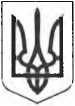 ЧЕРКАСЬКА РАЙОННА ДЕРЖАВНА АДМІНІСТРАЦІЯ
РОЗПОРЯДЖЕННЯвід 17 травня 2021 року№	157Про внесення змін до розпорядження Черкаської районної державної адміністрації від 14.01.2021 № 16Відповідно до статей 6, 41, 47 Закону України “Про місцеві державні адміністрації”, Закону України “Про Державний бюджет України на 2021 рік”ЗОБОВ’ЯЗУЮ:Внести зміни до розпорядження Черкаської районної державної адміністрації від 14.01.2021 № 16 “Про фонд оплати праці працівників апарату і структурних підрозділів районної державної адміністрації та видатки на їх утримання на 2021 рік” (із змінами) згідно з додатком.Контроль за виконанням розпорядження залишаю за собою та покладаю на фінансове управлінщгАЯер4^ьк°ї районної державної адміністрації.Г оловаВалерія БАНДУРКОДодатокдо розпорядженнярайонної державної адміністрації17 травня 2021 р. №157Розподіл змін видатків на утримання апарату та структурних підрозділів
Черкаської районної державної адміністрації на 2021 рікНачальник фінансового управлінняГанна ШОКОТНазва підрозділулуКЕКВ2110КЕКВ2120УСЬОГОАпарат районної державної адміністрації105 00054 100159 100Відділи районної державної адміністрації000Управління соціального захисту населення276 215,230276 215,23Фінансове управління26 000026 000Управління агропромислового розвитку, житлово-комунального господарства, економіки та екології180 00070 000250 000Відділ освіти, охорони здоровя, культури та спорту33 000033 000Служба у справах дітей80 000ЗО 000ПО 000РАЗОМ700 215,23154 100854 315,23